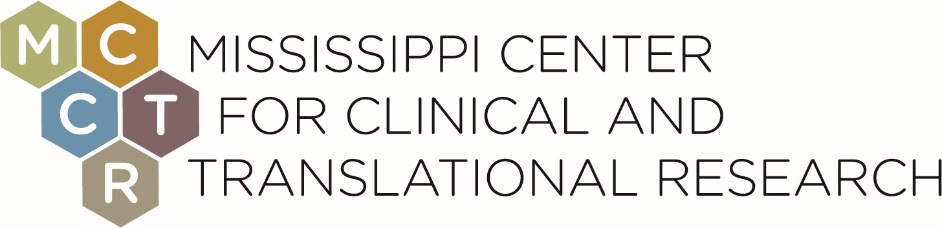 Pilot Project Program
Letter of Intent (LOI) GuidelinesThe CCTR requires that all Pilot Project applicants submit a Letter of Intent to apply to our program. Due dates can be found on the MCCTR’s website. This letter should be in standard NIH format. For additional NIH guidance, please visit https://www.nimh.nih.gov/funding/grant-writing-and-application-process/letter-of-intent.shtml. At minimum, the following information should be included in the LOI:Name, Address, and phone number of the applicantDepartmental and institutional affiliation of the applicantNames of additional research personnel Proposed participating InstitutionsTitle of researchDescription of research and research objectiveLetters of Intent should be submitted via the MCCTR’s Letter of Intent RedCap survey form in PDF format. For additional information contact Lisa Boney, lboney@umc.edu.